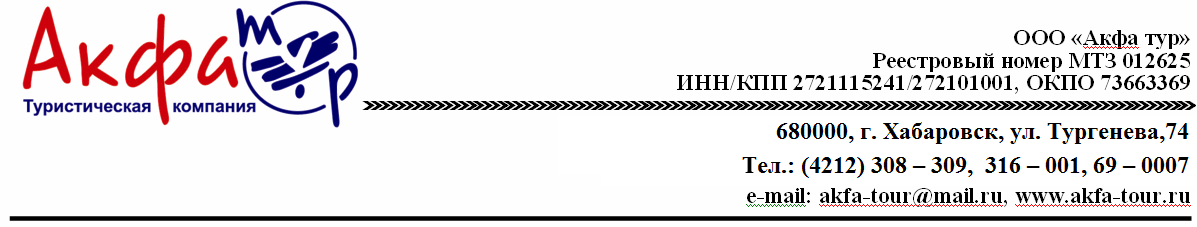 Регулярный групповой тур в Калининград
(2-3-4-5-6 ночей)
(в любые ваши даты, кроме праздничных периодов)Программа экскурсионного тура в Калининград:Понедельник:
Экскурсия «Тайны подземного Кёнигсберга» с 10 до 14 часов
(экскурсия начинается и заканчивается у комплекса Рыбная деревня (Калининград, ул.Октябрьская, 8))
Маршрут экскурсии по Калининграду: Форт №3 (с посещением), Бункер Ляша (с посещением).
В этот день вы узнаете историю Королевского замка с его сложной системой подземных ходов. Замок был связан тайными туннелями с другими важными объектами города. Увидите мощнейшее фортификационное сооружение, стоявшее на страже города – Форт № 3, спуститесь в знаменитый бункер Ляша, вошедший в учебники истории актом о капитуляции Кёнигсберга советским войскам. Примечание: удобная одежда и обувь.
или
Экскурсия на Куршскую косу с 11 до 17 часов
(экскурсия начинается и заканчивается у гостиницы «Калининград» (Калининград, Ленинский проспект, 81))
Орнитологическая станция «Фрингилла» (работает с апреля по октябрь, входные билеты оплачиваются дополнительно (150 руб.), пешеходный маршрут «Танцующий лес», смотровая площадка «Высота Эфа». Куршская коса — уникальный природный заповедник, внесенный в список ЮНЕСКО, узкой полосой разделяет солёное Балтийское море и пресноводный Куршский залив.
или
Обзорная экскурсия по Калининграду с 14 до 17 часов
(экскурсия начинается и заканчивается у гостиницы «Калининград» (Калининград, Ленинский проспект, 81))
Обзорная (без посещений) экскурсия по Калининграду: площадь Победы – Храм Христа Спасителя – Кафедральный собор и могила Канта – Музей Мирового океана (без посещения выставочных объектов: подводная лодка «Б-412», научно-исследовательское судно «Витязь», корабль космической связи «Виктор Пацаев») – Литовский вал – Королевские ворота – площадь Василевского – башня Дона — Росгартенские ворота – фортификационные и оборонительные сооружения.
Свободное время. Ночлег.Вторник:
Экскурсия в Советск и Неман «Город сыра и мира» с 09 до 17-17.30 часов
(экскурсия начинается и заканчивается у гостиницы «Калининград» (Калининград, Ленинский проспект, 81))
Прогулка по г. Советску, Мост королевы Луизы, дом, в котором останавливался российский император Александр I. В Немане осмотр руин замка Рагнит. Посещение сыроварни «Deutsches Haus». Вы узнаете секреты изготовления сыра, продегустируете несколько сортов. Обед за дополнительную плату (от 250 руб.).
или
Экскурсия «Форты Кёнигсберга» с 10 до 13 часов 
(экскурсия начинается и заканчивается у гостиницы «Калининград» (Калининград, Ленинский проспект, 81))
Автобусная экскурсия по фортификационным сооружениям старого города (форты, бастионы, редюиты, равелины, казармы, башни) с посещением одного из фортов (№5 «Король Фридрих-Вильгельм III», входной билет оплачивается дополнительно (150 руб.)).
или
Экскурсия в Светлогорск и замок Шаакен с 11 до 17 часов 
(экскурсия начинается и заканчивается у гостиницы «Калининград» (Калининград, Ленинский проспект, 81))
Вы увидите руины замка Шаакен – орденского замка в посёлке Некрасово, основанного на месте прусской крепости около 1270 года. Посетите музей инквизиции в подвале замка. Во время экскурсии гостям будет предложен чай с фирменным пирогом (входной билет в замок оплачивается дополнительно (250 руб.). А после Вас ожидает прогулка по красивому и уютному курорту побережья – Светлогорску (нем. Rauschen). В любую погоду приятно пройтись по его улочкам, застроенным старинными зданиями.
или
Экскурсия «Тени старых городов» с 13 до 19 часов
(экскурсия начинается и заканчивается у гостиницы «Калининград» (Калининград, Ленинский проспект, 81))
Маршрут: Правдинск (Фридланд) – Гвардейск (Тапиау) – пос. Низовье (Вальдау).
Правдинск (Фридланд): посещение музея и старой рыночной площади города, смотровая площадка кирхи Святого Георгия (открытая панорама на город). Обзорная экскурсия по историческому центру Гвардейска, замок Тапиау (обзорно) – водонапорная башня Тапиау, Данцигерштрассе, дом художника Ловиса Коринта, ратуша и кирха Тапиау. В пос. Низовье экскурсия по самому первому Орденскому замку Вальдау, посещение музея. Дополнительно оплачиваются входные билеты: музей г. Правдинска – 60 руб., замок Вальдау – 100 руб.
или
Экскурсия «Кёнигсберг — град милый и любезный!» с 16.30 до 20.30 часов
(экскурсия начинается у комплекса Рыбная деревня (Калининград, ул.Октябрьская, 8), заканчивается в музее «Altes Haus» (Калининград, ул. Красная, 11)
Обзорная экскурсия по Калининграду с посещением исторических мест и самых значимых памятников, а так же посещение музея-квартиры кёнигсбергского быта «Altes Haus».
Свободное время. Ночлег.Среда:
Экскурсия в Балтийск с посещением музея Балтийского флота с 10 до 15.30-16.00 часов
(экскурсия начинается и заканчивается у гостиницы «Калининград» (Калининград, Ленинский проспект, 81))
Эта экскурсия в город Балтийск - ранее закрытую для свободного доступа базу Балтийского флота. Вы узнаете историю становления флота России. Прогуляетесь по набережной, где стоят военные корабли и гражданские суда рядом с паромной переправой перед памятником Петру I и маяком архитектора Шинкеля. Увидите реформаторскую кирху (церковь адмирала Ушакова), историческую часть г. Балтийска, памятник императрице Елизавете Петровне. Посещение музея Балтийского флота.
или
Экскурсия на Куршскую косу с 11 до 17 часов
(экскурсия начинается и заканчивается у гостиницы «Калининград» (Калининград, Ленинский проспект, 81))
Орнитологическая станция «Фрингилла» (работает с апреля по октябрь, входные билеты оплачиваются дополнительно (150 руб.), пешеходный маршрут «Танцующий лес», смотровая площадка «Высота Эфа». Куршская коса — уникальный природный заповедник, внесенный в список ЮНЕСКО, узкой полосой разделяет солёное Балтийское море и пресноводный Куршский залив.
или
Обзорная экскурсия по Калининграду с 14 до 17 часов 
(экскурсия начинается и заканчивается у гостиницы «Калининград» (Калининград, Ленинский проспект, 81))
Обзорная (без посещений) экскурсия по Калининграду: площадь Победы – Храм Христа Спасителя – Кафедральный собор и могила Канта – Музей Мирового океана (без посещения выставочных объектов: подводная лодка «Б-412», научно-исследовательское судно «Витязь», корабль космической связи «Виктор Пацаев») – Литовский вал – Королевские ворота – площадь Василевского – башня Дона — Росгартенские ворота – фортификационные и оборонительные сооружения.
Свободное время. Ночлег.Четверг:
Экскурсия в Янтарный и Балтийск с 11 до 17 часов 
(экскурсия начинается и заканчивается у гостиницы «Калининград» (Калининград, Ленинский проспект, 81))
Янтарный (Пальмникен) – знакомство с поселком Янтарный, местом, где сосредоточено 90% мировых запасов янтаря. Посещение смотровой площадки карьера Янтарного комбината (по желанию, входной билет за доп.плату 350/250 руб. (взр./дети до 12 лет (до 11,99)).
Балтийск (Пиллау) – экскурсионная прогулка: Маяк, памятник императрице Елизавете Петровне, прогулка по Балтийскому побережью. 
или
Экскурсия в Янтарный и Светлогорск с 11 до 17 часов
(экскурсия начинается и заканчивается у гостиницы «Калининград» (Калининград, Ленинский проспект, 81))
Янтарный (нем. Пальмникен) – знакомство с поселком Янтарный, местом, где сосредоточено 90% мировых запасов янтаря. Посещение смотровой площадки карьера Янтарного комбината (по желанию, входной билет за доп.плату 350/250 руб. (взр./дети до 12 лет (до 11,99)).
Переезд в город-курорт Светлогорск (нем. Раушен). Пешеходная экскурсионная прогулка по центральной части Раушена и набережной с солнечными часами.
ФАКУЛЬТАТИВНО: экскурсия «Пивной Кёнигсберг» с 18 до 22 часов (Автобусная экскурсия по местам пивоварения. Маршрут: минипивоварня ресторана «Брецель» РК «Резиденция королей (экскурсия и дегустация «живого» пива), посещение замка-пивоварни «Нессельбек» (пос.Орловка, 10 км.от города), экскурсия по замку и музею инквизиции, дегустация пива), 1950 руб. взрослый.
Свободное время. Ночлег.Пятница:
Экскурсия в Янтарный и Светлогорск с интерактивом по изготовлению янтарного сувенира с 09 до 17-17.30 часов
(экскурсия начинается и заканчивается у гостиницы «Калининград» (Калининград, Ленинский проспект, 81))
Янтарный: исторический центр, лютеранская церковь 1892г; здание Шлосс-Отеля 1881г; прогулка к морю через парк им. Беккера. Смотровая площадка карьера Янтарного Комбината (посещение), янтарная пирамида, магазин Янтарного Комбината.
Светлогорск: старинная архитектура, частные виллы, пансионаты. Новый «дом» КВН и кинофестиваля «Балтийские дебюты» — театр эстрады «Янтарь холл». Органный зал, лиственничный парк, скульпторы Г. Брахерта – «Несущая воду» и «Нимфа»; водонапорная башня. Посещение магазина янтаря с реконструкцией доисторического леса и динозаврами. Шоппинг, магазины янтаря. *Интерактив по изготовлению янтарного сувенира своими руками, по желанию за доп. плату 300 руб. Возможен обед за доп.плату от 350-400 руб.
или
Экскурсия «Путешествие в Кранц и замок Нессельбек» с 10 до 16 часов
(экскурсия начинается и заканчивается у комплекса Рыбная деревня (Калининград, ул.Октябрьская, 8))
Экскурсия по тихому и старинному Зеленоградску, в прошлом королевскому курорту Кранцу. Посетим музей «Мурариум» (доп.оплачиваются билеты в «Мурариум»+смотровая площадка — 280/230 руб. (взр./дети до 14-ти лет (до 13.99)); билеты в музей Черепов и скелетов – 150 руб.), где представлена частная арт-коллекция фигурок кошек. Музей разместился в здании городской водонапорной башни XIX века постройки, со смотровой площадки открывается панорамный вид на Зеленоградск. Прогулка по променаду и парку. Осмотр достопримечательностей: кирха Святого Адальберта, улочки старого города, бювет с минеральной водой.  В отеле-замке «Нессельбек» осмотр музея средневековых пыток (16+), где есть возможность сфотографироваться в облачении воинов Тевтонского ордена.
или
Экскурсия на Куршскую косу с 11 до 17 часов
(экскурсия начинается и заканчивается у гостиницы «Калининград» (Калининград, Ленинский проспект, 81))
Орнитологическая станция «Фрингилла» (работает с апреля по октябрь, входные билеты оплачиваются дополнительно (150 руб.), пешеходный маршрут «Танцующий лес», смотровая площадка «Высота Эфа». Куршская коса — уникальный природный заповедник, внесенный в список ЮНЕСКО, узкой полосой разделяет солёное Балтийское море и пресноводный Куршский залив.
или
Обзорная экскурсия по Калининграду с 14 до 17 часов
(экскурсия начинается и заканчивается у гостиницы «Калининград» (Калининград, Ленинский проспект, 81))
Обзорная (без посещений) экскурсия по Калининграду: площадь Победы – Храм Христа Спасителя – Кафедральный собор и могила Канта – Музей Мирового океана (без посещения выставочных объектов: подводная лодка «Б-412», научно-исследовательское судно «Витязь», корабль космической связи «Виктор Пацаев») – Литовский вал – Королевские ворота – площадь Василевского – башня Дона — Росгартенские ворота – фортификационные и оборонительные сооружения.
Свободное время. Ночлег.Суббота:
Экскурсия «Российскому флоту быть!» с 10 до 17 часов
(экскурсия начинается и заканчивается у комплекса Рыбная деревня (Калининград, ул.Октябрьская, 8))
В Калининграде посещение Фридрихсбургских ворот (в прошлом крепость Фридрихсбург), музейная экспозиция которых посвящена кораблестроению в России. Крепость в 1697 году посетил русский царь Петр I, который под именем урядника Петра Михайлова изучал военные науки и морское дело во Фридрихсбургской и Пиллауской крепостях.
В г. Балтийск (в прошлом Пиллау) увидите действующий маяк знаменитого скульптора Шинкеля, музей Балтийского флота, военные корабли на рейде, знаменитую крепость «Пиллау», по образу и подобию которой впоследствии была построена Петропавловская крепость в Санкт-Петербурге. По набережной прогуляетесь до Елизаветинского форта.
или
Экскурсия на Куршскую косу с 11 до 17 часов 
(экскурсия начинается и заканчивается у гостиницы «Калининград» (Ленинский проспект, 81))
Орнитологическая станция «Фрингилла» (работает с апреля по октябрь, входные билеты оплачиваются дополнительно (150 руб.), пешеходный маршрут «Танцующий лес», смотровая площадка «Высота Эфа». Куршская коса — уникальный природный заповедник, внесенный в список ЮНЕСКО, узкой полосой разделяет солёное Балтийское море и пресноводный Куршский залив.
или
Обзорная экскурсия «Вечерний Калининград» с 19 до 21 часов 
(экскурсия начинается и заканчивается у гостиницы «Калининград» (Ленинский проспект, 81))
Обзорная (без посещений) вечерняя экскурсия по Калининграду: Ленинский проспект, площадь Победы, Храм Христа Спасителя, башня Дона, Росгартенские ворота, Литовский вал, башня Кронпринц, Королевские ворота, Закхаймские ворота, Московский проспект, остров Канта, Кафедральный собор, Биржа, Южный вокзал, Железнодорожный мост .
Свободное время. Ночлег.ФАКУЛЬТАТИВНО: экскурсия «Война и мир» с 9 до 19 часов (экскурсия по местам сражений многих войн: г. Багратионовск, г. Правдинск, г. Озерск, г. Гусев, пос. Железнодорожный), доплата 350/150 руб. (взр./дети до 12 лет (до 11,99)).Воскресенье:
Экскурсия «Рыцарские замки Восточной Пруссии» с 9 до 18 часов 
(экскурсия начинается и заканчивается у комплекса Рыбная деревня (Калининград, ул.Октябрьская, 8))
Маршрут: Калининград – п.Низовье – Гвардейск – п.Талпаки – Черняховск – Неман – Советск.
Дух исчезнувшей с европейской карты великой державы Пруссии, можно почувствовать и поныне в некоторых городах Калининградской области. Вы увидите замки «Вальдау» и «Тапиау» (обзорно), посетите замок «Инстербург» и замковые конюшни конного завода «Георгенбург», славная история которого берет начало в 1377г., осмотрите замок «Рагнит». Краткая пешеходная прогулка по главной улице Тильзита (ныне города Советска) и фото-пауза у знаменитого моста, названного в честь Королевы Луизы. Примечание: питание и паспорт РФ — с собой.
или
Экскурсия в Янтарный и Светлогорск с 11 до 17 часов 
(экскурсия начинается и заканчивается у гостиницы «Калининград» (Ленинский проспект, 81))
Янтарный (нем. Пальмникен) – знакомство с поселком Янтарный, местом, где сосредоточено 90% мировых запасов янтаря. Посещение смотровой площадки карьера Янтарного комбината (по желанию, входной билет за доп.плату 350/250 руб. (взр./дети до 12 лет (до 11,99)).
Переезд в город-курорт Светлогорск (нем. Раушен). Пешеходная экскурсионная прогулка по центральной части Раушена и набережной с солнечными часами.
или
Экскурсия «Форты Кёнигсберга» с 14 до 17 часов 
(экскурсия начинается и заканчивается у гостиницы «Калининград» (Ленинский проспект, 81))
Автобусная экскурсия по фортификационным сооружениям старого города (форты, бастионы, редюиты, равелины, казармы, башни) с посещением одного из фортов (№5 «Король Фридрих-Вильгельм III», входной билет оплачивается дополнительно (150 руб.)).Внимание!
Все экскурсии начинаются и заканчиваются в центре города. Место и время начала экскурсий указываются в экскурсионном ваучере, который туристы обязаны получить на трансфере или на рецепции отеля в день заезда. К месту сбора на экскурсии туристы прибывают самостоятельно.Стоимость экскурсионного тура с проживанием в Калининграде на человека (взрослый/ребенок) в рублях:В стоимость экскурсионного тура в Калининград включено:
✓ экскурсионно-транспортное обслуживание по программе (к месту начала каждой экскурсии туристы прибывают самостоятельно);
✓ проживание в выбранном отеле (2-3-4-5-6 ночей).В стоимость не включено:
- трансфер из/в аэропорт (750 руб., 1000 руб. индивидуальный), из/в ж/д вокзал (450 руб., 700 руб. индивидуальный);
- завтраки в отеле (отель «Холидей Инн» – 800 руб., г-ца «Москва», г-ца «Калининград» – 440 руб., отель «Навигатор» – 350 руб.);
- проезд туристов к месту сбора на экскурсии;
- дополнительные экскурсии;
- входные билеты (там, где это указано в программе как дополнительная оплата)- авиаперелет Хабаровск-Москва-Калининград-Москва-ХабаровскГостиницаКатегория номера3 дня(2 ночи)4 дня(3 ночи)5дней(4 ночи)6 дней (5 ночей)7 дней(6 ночей)«Калининград» 3* (центр)Двухместный стандарт9750 / 900013450 / 1265017600 / 1670021400 / 2040024900 / 23900«Калининград» 3* (центр)Одноместный1300018200239002925034300«Калининград» 3* (центр)Двухместный Студия10450 / 965014450 / 1365018950 / 1805023100 / 2205026950 / 25950«Калининград» 3* (центр)Доп.место в Студии (взр./дети до 12 лет (до 11,99)7800 / 700010500 / 975013700 / 1280016550 / 1555019150 / 18150«Москва» 3*(центр)Двухместный стандарт9250 / 845012700 / 1190016600 / 1570020150 / 1915023450 / 22450«Москва» 3*(центр)Одноместный1235017300226502770032450«Москва» 3*(центр)Двухместный Студия10500 / 970014600 / 1380019100 / 1820023250 / 2225027200 / 26200«Москва» 3*(центр)Доп.место в Студии (взр./дети до 12 лет (до 11,99)7800 / 700010500 / 975013700 / 1280016550 / 1555019150 / 18150